ONTARIO COLLEGES ATHLETIC ASSOCIATION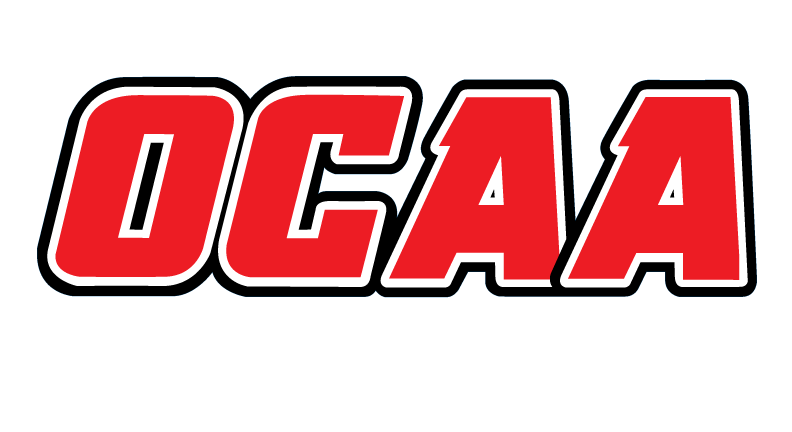 2019-2020 STANDARDIZED TEAM ROSTER The information collected in this form is used and disclosed by the Ontario Colleges Athletic Association (OCAA) in accordance with the terms The Personal Information Protection Policy.  For further information about OCAA collection, use and disclosure of personal information, see our Personal Information Protection Policy at www.ocaa.com.AS OF:Friday, Oct. 11, 2019School:AlgonquinAlgonquinTeam:Men’s SoccerMen’s SoccerFirst NameLast Name#POSHeightHometownYearName Pronunciation MatthewKiropoulos0GK6’1Brandon2Key-rop-u-losColinGibson1GK6’3Ottawa3AidenCurrie2D5’11Ottawa1A-den Cur-eeMohamedYounes3D6’2Zawtar, Lebanon3Youn-esHasanMohasar4D6’2Ottawa1Ha-san Mo-ha-sarAnthonyRego5M5’7Kingston2Ra-goTessioTrunzo6W5’8Ottawa1Tess-e-o Trun-zoMichaelIliopoulos8M5’8Ottawa1Ily-op-o-losJoeKhoury9M/ST5’10Ottawa4Koo-ryEbrahimAl-Ariky11M5’8Kuwait5Ebra-him Al-a-rickyBryceWalker12M5’9Ottawa1BriceJustinGibson13D6’2Ottawa5VladHoshovskyi14D/W6’Ukraine2Hosh-ov-skiJeremyTrefry15D/W5’10Ottawa4Tre-fryMalekBelhaj17ST6’2Tripoli, Libya2Bell-haj“Josh” NnadozieOkwulehie18ST5’10Hamilton1Oak-wuleyGuyGomond20ST6’2Ottawa1Gee Go-mon“Benny” BenaiahTesfaye21M5’10Montreal2Tes-fayChrisOatman23M5’11Almonte3NicolasBisaillon24D6’Ottawa1Bis-eye-ohnMathewMcCarron25W5’11Ottawa1“Ali” MohamedBensaci26W5’11Ottawa1Ben-sassyCoaching Staff:PositionNameName PronunciationYearHead CoachMichael Gagliano10Assistant CoachLoui Legakis8Assistant CoachAngus Wong3Fitness TrainerNeil Miron2TherapistKristen Sarlo7